The Distributive LawConsider the expression a(b + c).This expression represents the area of a rectangle of length b + c and width a.  So, this expression can be represented as: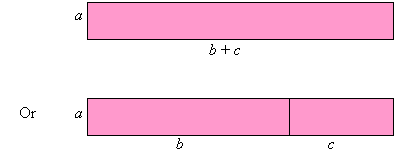 This can be split up into two parts as follows: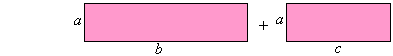 Now, the sum of the areas of the rectangles = ab + ac.This suggests that: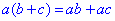 This is called the Distributive Law.
Example 14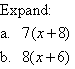 Solution: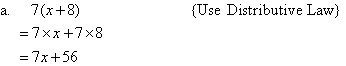 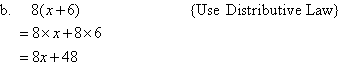 
Example 15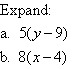 Solution: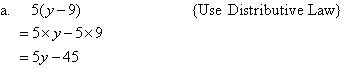 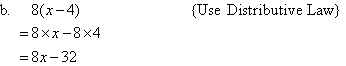 
Example 16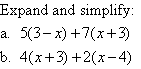 Solution: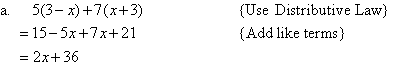 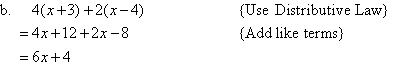 